RESOLUCIÓN MEDIANTE LA CUAL EL PLENO DEL INSTITUTO FEDERAL DE TELECOMUNICACIONES MODIFICA EL TÍTULO DE CONCESIÓN OTORGADO A HISPASAT MÉXICO, S.A. DE C.V., PARA EXPLOTAR LOS DERECHOS DE EMISIÓN Y RECEPCIÓN DE SEÑALES DE BANDAS DE FRECUENCIAS ASOCIADAS A SISTEMAS SATELITALES EXTRANJEROS, QUE CUBREN Y PUEDEN PRESTAR SERVICIOS EN EL TERRITORIO NACIONAL.ANTECEDENTESOtorgamiento de la Concesión. El Gobierno Federal por conducto de la Secretaría de Comunicaciones y Transportes (la “Secretaría”) otorgó el 17 de agosto de 2004 a Hispasat México, S.A. de C.V., (el “Concesionario”) un título de concesión para explotar los derechos de emisión y recepción de señales de bandas de frecuencias asociadas a los satélites extranjeros HISPASAT 1C, HISPASAT 1D y AMAZONAS-1que cubren y pueden prestar servicios en el territorio nacional, con una vigencia de 10 (diez) años contados a partir de la fecha de su otorgamiento.Modificaciones a la Concesión. Con fecha 3 de agosto de 2009, la Secretaría modificó las condiciones A.2 y A.11 del Anexo de la Concesión, a efecto de incluir en dicha condición el satélite Amazonas-2 en la posición orbital geoestacionaria (“POG”) 61° Oeste. Con fecha 8 de diciembre de 2010, la Secretaría modificó la condición A.11 del Anexo de la Concesión, a efecto de ampliar la banda Ku del Satélite Amazonas-2 en la POG 61° Oeste.Con fecha 24 de octubre de 2012, la Secretaría modificó la condición A.11 del Anexo de la Concesión, a efecto de reemplazar el satélite Amazonas-1 en la POG 61° Oeste con el satélite Amazonas-3 en las bandas C, Ku y Ka en la misma posición orbital.Con oficio IFT/D03/USI/850/2014 de fecha 8 de abril de 2014, la entonces Unidad de Servicios a la Industria (“USI”) del Instituto Federal de Telecomunicaciones, autorizó la modificación de las condiciones A.2 y A.11 del Anexo de la Concesión, a efecto de adicionar el satélite Amazonas-1 en la POG 36° Oeste.Decreto de Reforma Constitucional. Con fecha 11 de junio de 2013, se publicó en el Diario Oficial de la Federación (el “DOF”) el “Decreto por el que se reforman y adicionan diversas disposiciones de los artículos 6o., 7o., 27, 28, 73, 78, 94 y 105 de la Constitución Política de los Estados Unidos Mexicanos, en materia de telecomunicaciones” (el “Decreto de Reforma Constitucional”), mediante el cual se creó el Instituto Federal de Telecomunicaciones.Solicitud de Modificación de la Concesión. Mediante escrito de fecha 4 de junio de 2014, presentado ante el Instituto el día 5 del mismo mes y año, el Concesionario, a través de su representante legal, solicitó la modificación de la Concesión, a fin de reubicar el satélite Amazonas-1, de la POG 36° Oeste a la POG 55.5° Oeste, así como la sustitución del satélite Hispasat 1C por el satélite Hispasat-1E en la POG 30° Oeste (la “Solicitud”).Decreto de Ley. El 14 de julio de 2014, se publicó en el DOF el “Decreto por el que se expiden la Ley Federal de Telecomunicaciones y Radiodifusión, y la Ley del Sistema Público de Radiodifusión del Estado Mexicano; y se reforman, adicionan y derogan diversas disposiciones en materia de telecomunicaciones y radiodifusión” (“Decreto de Ley”), mismo que entró en vigor el 13 de agosto de 2014.Prórroga de la Concesión. Con fecha 12 de agosto de 2014, el Instituto Federal de Telecomunicaciones (el “Instituto”), otorgó la prórroga de la concesión para explotar los derechos de emisión y recepción de señales de bandas de frecuencias asociadas a sistemas satelitales extranjeros, que cubren y pueden prestar servicios en el territorio nacional, con una vigencia de 10 (diez) años contados a partir del 18 de agosto de 2014 (la “Concesión Prorrogada”).Estatuto Orgánico. El 4 de septiembre de 2014, se publicó en el DOF el “Estatuto Orgánico del Instituto Federal de Telecomunicaciones” (“Estatuto Orgánico”), mismo que entró en vigor el 26 de septiembre de 2014.Modificación del Estatuto Orgánico. El 17 de octubre de 2014, se publicó en el DOF el “ACUERDO por el que se modifica el Estatuto Orgánico del Instituto Federal de Telecomunicaciones”.Opinión de la Unidad de Espectro Radioeléctrico. Mediante oficio IFT/222/UER/DG-RERO/021/2015 de fecha 20 de febrero de 2015, la Unidad de Espectro Radioeléctrico (“UER”), adscrita al Instituto, emitió opinión favorable respecto a la SolicitudSolicitud de opinión a la Secretaría. Mediante oficio IFT/223/UCS/830/2015 de fecha 13 de mayo de 2015, la Unidad de Concesiones y Servicios de este Instituto, solicitó a la Secretaría opinión respecto a la coordinación de las redes satelitales materia de la Solicitud, y si fuera el caso modificar la cantidad de espectro establecida como reserva del Estado originalmente indicada en la Concesión Prorrogada.Opinión de la Secretaría. Mediante oficio 2.1.203.-1085 de fecha 3 de agosto de 2015 la Dirección General de Política de Telecomunicaciones y de Radiodifusión de la Secretaría emite opinión favorable respecto la coordinación de la red, y se pronunció respecto a la capacidad satelital establecida como reserva del Estado.En virtud de los Antecedentes referidos, yCONSIDERANDOPrimero.- Competencia del Instituto. Conforme lo dispone el artículo 28, párrafo décimo quinto, de la Constitución Política de los Estados Unidos Mexicanos (la “Constitución”), el Instituto es un órgano autónomo con personalidad jurídica y patrimonio propio, que tiene por objeto el desarrollo eficiente de la radiodifusión y las telecomunicaciones, acorde a lo dispuesto por la propia Constitución y en los términos que fijen las leyes. Para tal efecto, tendrá a su cargo la regulación, promoción y supervisión del uso, aprovechamiento y explotación del espectro radioeléctrico, las redes y la prestación de los servicios de radiodifusión y telecomunicaciones, así como del acceso a infraestructura activa, pasiva y otros insumos esenciales, garantizando lo establecido en los artículos 6o. y 7o.,de la Constitución.Asimismo, de conformidad con el artículo 28, párrafo décimo sexto, de la Constitución el Instituto es la autoridad en materia de competencia económica de los sectores de radiodifusión y telecomunicaciones, por lo que entre otros aspectos, regulará de forma asimétrica a los participantes en estos mercados con el objeto de eliminar eficazmente las barreras a la competencia y la libre concurrencia; impondrá límites al concesionamiento y a la propiedad cruzada que controle varios medios de comunicación que sean concesionarios de radiodifusión y telecomunicaciones que sirvan a un mismo mercado o zona de cobertura geográfica, garantizando lo dispuesto en los artículos 6o. y 7o. de la Constitución.Por su parte, el artículo 6, fracción I, del Estatuto Orgánico, establece la atribución del Pleno del Instituto de regular, promover y supervisar el uso, aprovechamiento y explotación eficiente del espectro radioeléctrico, los recursos orbitales, los servicios satelitales, las redes de telecomunicaciones y la prestación de los servicios de radiodifusión y telecomunicaciones, así como el acceso a infraestructura activa, pasiva e insumos esenciales.Ahora bien, conforme a lo establecido en los artículos 15, fracción IV, y 17, fracción I, de la Ley Federal de Telecomunicaciones y Radiodifusión (la “LFTyR”), corresponde al Pleno del Instituto la facultad de manera exclusiva e indelegable resolver sobre la modificación de las concesiones.Asimismo, de acuerdo al artículo 32 del Estatuto Orgánico, corresponden originariamente a la Unidad de Concesiones y Servicios, las atribuciones de la Dirección General de Concesiones de Telecomunicaciones, ésta última de conformidad con el diverso artículo 33, fracción II le corresponde tramitar y evaluar las solicitudes de cesión, modificación o prórroga de las concesiones en materia de telecomunicaciones, para someterlas a consideración del Pleno del Instituto.En este orden de ideas, el Instituto tiene a su cargo la regulación, promoción y supervisión de las telecomunicaciones, así como la facultad de otorgar concesiones, prórrogas, modificación o terminación de las mismas, por lo que el Pleno del Instituto, como órgano máximo de gobierno del mismo, se encuentra plenamente facultado para resolver la Solicitud de mérito.Segundo.- Marco normativo aplicable a la Solicitud. El artículo Sexto Transitorio del Decreto por el que se expiden la Ley Federal de Telecomunicaciones y Radiodifusión y la Ley del Sistema Público de Radiodifusión del Estado Mexicano; y se reforman, adicionan y derogan diversas disposiciones en materia de Telecomunicaciones y Radiodifusión establece el tratamiento que deberá darse a los asuntos y procedimientos que hayan iniciado con anterioridad a su entrada en vigor, de manera particular.En ese sentido, la atención, trámite y resolución de los procedimientos que se ubiquen en ese supuesto, deberá realizarse conforme a lo señalado en el párrafo segundo del artículo Séptimo Transitorio del Decreto por el que se reforman y adicionan diversas disposiciones de los artículos 6o., 7o., 27, 28, 73, 78, 94 y 105 de la Constitución Política de los Estados Unidos Mexicanos en materia de telecomunicaciones.Por lo que la normatividad aplicable que establece los requisitos de procedencia para solicitar y, en su caso, modificar concesiones se encuentra contenida en la Ley Federal de Telecomunicaciones, la Ley Federal de Derechos (la “LFD”), el Reglamento de Comunicación Vía Satélite (el “Reglamento”) y lo establecido en los propios títulos de concesión.Asimismo, el Decreto de Reforma Constitucional, concede la facultad al Instituto para otorgar concesiones así como para resolver cualquier solicitud de modificación a las características técnicas y administrativas de dichas concesiones, como es la contenida en la presente Resolución.Ahora bien, cabe destacar que para este tipo de solicitudes debe acatarse el requisito de procedencia señalado en el artículo 97, fracción IX, incisos a) y b), de la LFD, el cual establece la obligación, a cargo del solicitante, de pagar los derechos por el trámite relativo al estudio de otras modificaciones de los títulos de concesión y por la autorización de la modificación correspondiente, cuyo cumplimiento deberá acreditarse en dos momentos distintos de la substanciación de la solicitud de modificación de las concesiones.Tercero.- Análisis de la Solicitud de Modificación. La Condición 4.1 de la Concesión Prorrogada señala textualmente:“4.1. Bandas de frecuencias, especificaciones técnicas y área de cobertura. Las bandas de frecuencias de operación, las características de las trayectorias de las órbitas satelitales, las especificaciones técnicas de los sistemas satelitales extranjeros y la potencia requerida, serán las que se indiquen en el Anexo de la presente Concesión.”Al respecto, la Condición A.8 del Anexo de la Concesión Prorrogada señala:“A.8. Modificaciones. El Concesionario se obliga a solicitar la autorización del Instituto en caso de que se realicen modificaciones a las especificaciones técnicas que se indican en el numeral A.11 del presente Anexo.Asimismo, el Concesionario deberá notificar al Instituto, con 30 (treinta) días naturales de anticipación, cualquier cambio del estado regulatorio de las redes identificadas ante la UIT que se indican en el numeral A.11 del presente Anexo, así como en caso de cambio de satélites de los sistemas satelitales, siempre que cumplan con las características técnicas de operación indicadas en el numeral A.11., sin que sea necesario solicitar la modificación del título de concesión a éste Instituto.En caso de cambio del segmento satelital contratado con el operador satelital extranjero, el Concesionario requerirá de la autorización previa del Instituto, para lo cual deberá presentar el contrato actualizado.”Por otra parte, la Condición A.11 del Anexo de la Concesión establece que:“A.11. Especificaciones técnicas de los sistemas satelitales extranjeros. El Concesionario se obliga a prestar los Servicios con las especificaciones técnicas, mismas que no podrá exceder de las redes identificadas ante la UIT que se resume a continuación:…”De las transcripciones anteriores se desprende que la modificación a las especificaciones técnicas señaladas en el Anexo de la Concesión, estará sujeta a que el Concesionario lo solicite al Instituto, requisito ya solventado por el Concesionario con el escrito de solicitud de modificación a que se hace referencia en el Antecedente IV de la presente Resolución.En ese sentido, una vez analizada la Solicitud y con la finalidad de contar con mayores elementos para determinar la procedencia de la Solicitud de Modificación, se requirieron las opiniones de la Dirección General de Regulación del Espectro y Recursos Orbitales, adscrita a la UER de este Instituto, y la Secretaría, ambas fueron en sentido favorable, destacando lo siguiente:Opinión de la UER:“…respecto la solicitud que presenta Hispasat para operar al amparo del expediente de la red satelital HISPASAT-22A en la POG 55.5° O, en opinión de esta Dirección General a mi cargo, resulta procedente, ……En lo tocante a la sustitución del satélite Hispasat-1 C por el satélite Hispasat-1 E en la POG 30° O al amparo del expediente HISPASAT-2C3 KU, resulta procedente dado que este expediente se encuentra previamente autorizado en la Concesión.”Opinión de la Secretaría:“… la red de Hispasat no está identificada como una red que pudiera afectar los sistemas satelitales mexicanos, por lo que la coordinación no es necesaria.… considerando que el Instituto Federal de Telecomunicaciones con fecha 12 de agosto de 2014, autorizó la prórroga de concesión para explotar los derechos de emisión y recepción de señales de bandas de frecuencias asociadas a sistemas satelitales extranjeros que cubren y pueden prestar servicios en el territorio nacional, a favor de Hispasat, y en la cual en la condición A.2., una contraprestación de 8 MHz continuos en las bandas de frecuencia asociadas a su sistema satelital, por lo que no es necesario modificar dicha capacidad.”Por otra parte, para analizar las solicitudes de modificaciones técnicas de los títulos de concesión en materia de telecomunicaciones, debe acatarse lo señalado por el artículo 97, fracción IX, de la LFD, que establece la obligación para quien solicite la autorización correspondiente, de pagar los derechos por el trámite relativo al estudio de la solicitud y, en su caso, por la autorización de la modificación, como es el caso que nos ocupa.En efecto, la fracción IX del artículo 97 de la LFD, establece el cumplimiento de dos obligaciones tributarias a cargo de quien solicita el trámite referido, las cuales deberán cumplimentarse en dos momentos distintos durante el procedimiento que culmina con la presente Resolución.El primer pago identificado en la fracción IX inciso a) del artículo mencionado corresponde al estudio de la solicitud y de la documentación técnica, administrativa y legal inherente a la misma, que debe acompañarse al escrito con el cual se solicita el trámite de referencia, toda vez que el hecho imponible del tributo es el estudio que realice este Instituto con motivo de dicha solicitud.Por lo que hace al pago por la autorización de la modificación, éste se identifica en el inciso b) de la fracción IX del artículo 97 de la LFD, el cual debe realizarse en cualquier momento del procedimiento y hasta antes de la notificación de la presente Resolución.Derivado de lo anterior, se puede concluir que el pago por el estudio de la Solicitud se encuentra debidamente acreditado por el Concesionario, al haber adjuntado a la Solicitud, el comprobante de pago de derechos identificado con el folio 665140004809, de fecha 4 de junio de 2014.Finalmente, este órgano autónomo no encuentra objeción alguna para resolver en sentido favorable la Solicitud, toda vez que se cumple con la obligación del Instituto, contenida en el segundo párrafo del artículo 150 de la LFTyR, al existir la certeza que el solicitante proporciona la reserva de capacidad satelital suficiente y adecuada para las redes de seguridad nacional, servicios de carácter social y demás necesidades del gobierno, como lo precisó la Secretaría en su opinión favorable. Además, no se vulnera ninguna disposición de carácter legal, reglamentaria o administrativa en materia de telecomunicaciones, y con ello se promueven condiciones que propicien una mayor competencia en el mercado satelital, así como la oportunidad de brindar mayores servicios de banda ancha en el país.Por lo anteriormente señalado y con fundamento en los artículos 28 párrafo décimo quinto y décimo séptimo de la Constitución Política de los Estados Unidos Mexicanos; Séptimo Transitorio del Decreto por el que se reforman y adicionan diversas disposiciones de los artículos 6o., 7o., 27, 28, 73, 78, 94 y 105 de la Constitución Política de los Estados Unidos Mexicanos, en materia de telecomunicaciones; Sexto Transitorio del Decreto por el que se expiden la Ley Federal de Telecomunicaciones y Radiodifusión y la Ley del Sistema Público de Radiodifusión del Estado Mexicano; y se reforman, adicionan y derogan diversas disposiciones en materia de Telecomunicaciones y Radiodifusión; 15, fracción IV, 17, fracción I, y 150, segundo párrafo, de la Ley Federal de Telecomunicaciones y Radiodifusión; 35, fracción I, 36, 38 y 39 de la Ley Federal de Procedimiento Administrativo; 97, fracción IX, incisos a) y b), de la Ley Federal de Derechos; Condición A.8. del Anexo del Título de Concesión prorrogado para explotar los derechos de emisión y recepción de señales de bandas de frecuencias asociadas a sistemas satelitales extranjeros, que cubren y pueden prestar servicios en el territorio nacional; y artículos 1, 4, fracción I, 6, fracción I, 32 y 33, fracción II, del Estatuto Orgánico del Instituto Federal de Telecomunicaciones, este órgano autónomo emite los siguientes:RESOLUTIVOSPRIMERO. - El Pleno de este Instituto Federal de Telecomunicaciones, autoriza a Hispasat México, S.A. de C.V., las siguientes modificaciones al numeral A.11 del Anexo del Título de Concesión otorgado el 12 de agosto de 2014, para explotar los derechos de emisión y recepción de señales de bandas de frecuencias asociadas a sistemas satelitales extranjeros, que cubren y pueden prestar servicios en el territorio nacional:Reubicación del satélite Amazonas-1 de la posición orbital geoestacionaria 36° O a la posición orbital geoestacionaria 55.5° O, bajo el amparo del expediente de la red satelital HISPASAT-22A, notificada ante la Unión Internacional de Telecomunicaciones por la Administración de España, en base en las siguientes especificaciones técnicas:Zona de servicio indicativaHISPASAT-22AGmax: 37 dBi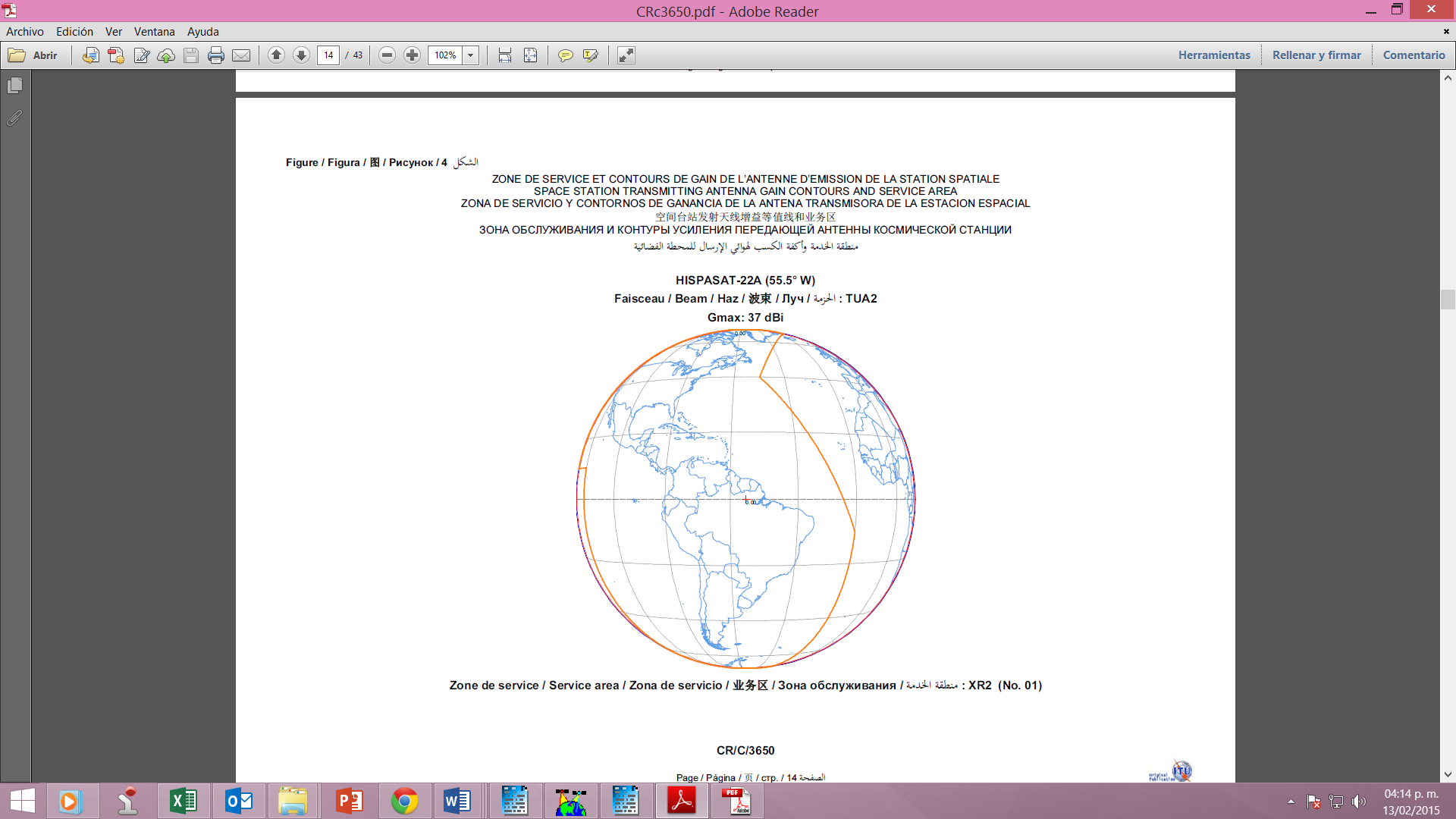 Dado que el expediente de la red satelital HISPASAT-22A se encuentra en proceso de coordinación ante la UIT, la operación de los sistemas satelitales estarán sujetos a no causar ninguna interferencia perjudicial que comprometa la operación de redes satelitales nacionales y de servicios terrenales en territorio nacional. En caso de que se susciten problemas de interferencia a otros servicios autorizados, el concesionario deberá sujetarse a los procedimientos de coordinación técnica a que haya lugar, a fin de garantizar el correcto funcionamiento de los sistemas que operen en las mismas bandas de frecuencia.El expediente de la red satelital deberá ajustarse a las disposiciones técnico-administrativas y regulatorias aplicables y aquellas adicionales que sean emitidas por el Instituto.Sustituir el satélite Hispasat-1 C por el satélite Hispasat-1 E en la posición orbital geoestacionaria 30° O al amparo del expediente HISPASAT-2C3 KU, notificado ante la Unión Internacional de Telecomunicaciones por la Administración de España.SEGUNDO.- Las presentes modificaciones forman parte integrante del Título de Concesión otorgado el 12 de agosto de 2014, para explotar los derechos de emisión y recepción de señales de bandas de frecuencias asociadas a sistemas satelitales extranjeros, que cubren y pueden prestar servicios en el territorio nacional.TERCERO.- Las demás obligaciones establecidas en Título de Concesión otorgado el 12 de agosto de 2014, para explotar los derechos de emisión y recepción de señales de bandas de frecuencias asociadas a sistemas satelitales extranjeros, que cubren y pueden prestar servicios en el territorio nacional, subsisten en todos sus términos.CUARTO.- Se instruye a la Unidad de Concesiones y Servicios a notificar a Hispasat México, S. de R.L. de C.V., previo pago de los derechos a que se refiere el artículo 97 fracción IX inciso b) de la Ley Federal de Derechos, la presente Resolución.QUINTO.- Inscríbanse en el Registro Público de Concesiones las modificaciones a que se refiere la presente Resolución, una vez cumplido lo referido en el Resolutivo Cuarto.La presente Resolución fue aprobada por el Pleno del Instituto Federal de Telecomunicaciones en su XXVIII Sesión Ordinaria celebrada el 11 de diciembre de 2015, por unanimidad de votos de los Comisionados presentes Gabriel Oswaldo Contreras Saldívar, Luis Fernando Borjón Figueroa, Ernesto Estrada González, Adriana Sofía Labardini Inzunza, María Elena Estavillo Flores, Mario Germán Fromow Rangel y Adolfo Cuevas Teja; con fundamento en los párrafos vigésimo, fracciones I y III; y vigésimo primero, del artículo 28 de la Constitución Política de los Estados Unidos Mexicanos; artículos 7, 16 y 45 de la Ley Federal de Telecomunicaciones y Radiodifusión; así como en los artículos 1, 7, 8 y 12 del Estatuto Orgánico del Instituto Federal de Telecomunicaciones, mediante Acuerdo P/IFT/111215/553.ParámetroValor que adopta el parámetroRed Satelital (expediente ante la UIT)HISPASAT-22APosición orbital geoestacionaria55.5° longitud OesteRango de frecuencias nominal (MHz)Rango de frecuencias nominal (MHz)Banda de frecuenciaKu extendidaEnlace descendente (MHz)
(espacio - Tierra)10950 - 11200Enlace ascendente (MHz)
(Tierra - espacio)13750 - 14000Banda de frecuenciaKuEnlace descendente (MHz)
(espacio - Tierra)11700 -12200Enlace ascendente (MHz)
(Tierra - espacio)14000 - 14500Zona de servicio indicadaCubre el territorio nacionalTipo de polarizaciónHorizontal Lineal Vertical LinealCapacidad total750 MHz x 2Ganancia isotrópica de la antena de transmisión en la dirección de radiación máxima (dBi)
(este valor podrá variar en tanto no se exceda el valor de P.I.R.E indicado)37Potencia isótropa Radiada Equivalente (P.I.R.E) máximo (dBW)54